Підстава: пункт 4-1 постанови Кабінету Міністрів України від 11 жовтня 2016 р. № 710 «Про ефективне використання державних коштів» Обґрунтування на виконання вимог Постанови КМУ від 11.10.2016 № 710:Враховуючи зазначене, замовник прийняв рішення стосовно застосування таких технічних та якісних характеристик предмета закупівлі: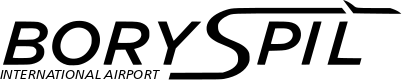 ДЕРЖАВНЕ ПІДПРИЄМСТВО«МІЖНАРОДНИЙ АЕРОПОРТ «БОРИСПІЛЬ» 08300, Україна, Київська обл., Бориспільський район, село Гора, вулиця Бориспіль -7, код 20572069, юридична особа/ суб'єкт господарювання, який здійснює діяльність в окремих сферах господарювання, зазначених у п. 4 ч.1 ст. 2 Закону України «Про публічні закупівлі»Обґрунтування технічних та якісних характеристик предмета закупівлі та очікуваної вартості предмета закупівліОбґрунтування технічних та якісних характеристик предмета закупівлі та очікуваної вартості предмета закупівліПункт КошторисуНазва предмета закупівлі із зазначенням коду за Єдиним закупівельним словникомОчікувана вартість предмета закупівлі згідно річного плану закупівельОчікувана вартість предмета закупівлі згідно ОГОЛОШЕННЯ про проведення відкритих торгівІдентифікатор процедури закупівлі 4.21 (2023)Дверні блоки, код ДК 021:2015 - 44220000-8 - Столярні вироби 68 925,00 грн. з ПДВ57 437,00грн. без ПДВ UA-2023-05-11-013748-a1Обґрунтування технічних та якісних характеристик предмета закупівліВизначення потреби в закупівлі: Закупівля товару зумовлена необхідністю для здійснення поточного ремонту, заміни дверних блоків, на території підприємства.Обґрунтування технічних та якісних характеристик предмета закупівлі: Якісні та технічні характеристики предмета закупівлі визначені з урахуванням реальних потреб підприємства та оптимального співвідношення ціни та якості.Замовник здійснює закупівлю даного товару, оскільки він за своїми якісними та технічними характеристиками найбільше відповідатиме вимогам та потребам замовника.2Обґрунтування очікуваної вартості предмета закупівліОбґрунтування очікуваної вартості предмета закупівлі: Визначення очікуваної вартості предмета закупівлі обумовлено статистичним аналізом загальнодоступної інформації про ціну предмета закупівлі на підставі затвердженої центральним органом виконавчої влади, що забезпечує формування та реалізує державну політику у сфері публічних закупівель, примірної методики визначення очікуваної вартості предмета закупівлі, затвердженої наказом Міністерства розвитку економіки, торгівлі та сільського господарства України від 18.02.2020 № 275.Розрахунок очікуваної вартості предмета закупівлі здійснено відповідно до Положення «Про порядок визначення очікуваної вартості предмета закупівлі» від 17.05.2022 №50-06-1.Обґрунтування обсягів закупівлі: Обсяги визначено відповідно до очікуваної потреби.3Інша інформаціяСпосіб проведення моніторингу ринкуБуло проведено моніторинг ринку, направлено низку запитів підприємствам, що постачають відповідну продукцію на наступні електронні пошти:- ТОВ «АНП Трейдінг»Anp.tenders@gmail.com;- ТОВ «ВКФ Атлант Плюс» avramenko.v@gmail.com ;- ТОВ «Акорд» Avlamboled@gmail.com;-ТОВ «Атлант буд схід» titova@atlant.kharkov.com, Masliukova@atlant.kharkov.com rozhkova@atlant.kharkov.com;- ТОВ «Епіцентр К» bv.yurist@epicentrk.com;- ТОВ «АРС» shop@ars.ua;- ТОВ «Дверний Олімп компані»  dvernoyolimp@gmail.com;- Інтернет магазин «ОМІС»  omis.com.ua@gmail.com;- ТОВ «Гранд» diana.dragan2622@gmail.com;- Інтернет магазин «Будуй» buduyshop@gmail.com;- ТОВ Будівництву бути» stroikebyt@gmail.com;- Компанія «Новий стиль» info@noviy-style.kiev.ua;- ТОВ «Будсектор» info@stroyshop.kiev.ua (отримано від ФОП «Цурін Дмитро Миколайович);- Інтернет-магазин Рембуддім  info@rsdom.com.ua;- ТМ «Фаворит» favoritdveri@ukr.net;- Інтернет-магазин «Lemard.com.ua» i@lemard.com.ua;- Магазин дверей «Душа Стиля» soul.dveri@gmail.com№ п/пНайменування ТоваруОдиницяВиміруКількістьТехнічні та якісні характеристики предмета закупівлі(Технічна специфікація)1Дверний блок шт10Міжкімнатні двері МДФ під фарбування;Двері: одностулкові, глухі;Матеріал: дерево;Колір: білийДверне полотно:Висота, см: 200; (±5 мм)Ширина, см: 80; (±2 мм)Товщина, см: 3,5;Коробка: Ширина, см: 12; (±2 мм)- коробка з порогом, наявна лиштва для обох сторін, напівкругла.2Дверний блокшт6Міжкімнатні двері МДФ під фарбування;Двері: одностулкові, глухі;Матеріал: дерево;Дверне полотно:Висота, см: 200; (±5 мм)Ширина, см: 90; (±2 мм)Товщина,см: 3,5;Коробка: Ширина, см: 12; (±2 мм)- коробка з порогом, наявна лиштва для обох сторін, напівкругла.3Дверний блокшт2Міжкімнатні двері МДФ під фарбування;Двері: одностулкові, глухі;Матеріал: дерево;Дверне полотно:Висота, см: 200; (±5 мм)Ширина, см: 60; (±2 мм)Товщина,см: 3,5;Коробка: Ширина, см: 12; (±2 мм)- коробка з порогом, наявна лиштва для обох сторін, напівкругла.